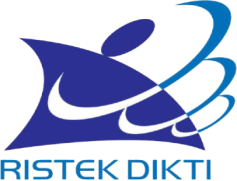 DOKUMEN  EVALUASI LEGALITAS PERGURUAN TINGGI SWASTAUNIVERSITAS GUNUNGPATI SEMARANG YAYASAN RADEN PATIH GAJAH MADAKEMENTERIAN RISET TEKNOLOGI DAN PENDIDIKAN TINGGILEMBAGA LAYANAN PENDIDIKAN TINGGI (LLDIKTI)  WILAYAH VI JAWA TENGAHTAHUN 2019Dokumen Legalitas Perguruan Tinggi Borang Isian Evaluasi Diri yang telah dilengkapi (sesuai format pada Lampiran 1); STATUTA perguruan tinggi; Semua SK izin pendirian dan/atau SK perubahan bentuk PTS yang dikelola beserta semua SK izin pembukaan program studinya; Akta Notaris tentang Pendirian Badan Penyelenggara beserta perubahannya (yayasan awal);  Akta Notaris tentang Pendirian Badan Penyelenggara beserta perubahannya (yayasan baru); SK Pengesahan Akta Pendirian Badan Penyelenggara oleh Kemkumham; Semua SK dan sertifikat akreditasi perguruan tinggi dan masing masing program studi; Sertifikat lahan atas nama badan penyelenggara atau Akta perjanjian sewa menyewa lahan; Dokumen 1Borang Isian Evaluasi Diri yang telah dilengkapi (sesuai format pada Lampiran 1);Dokumen 2STATUTA perguruan tinggi;Dokumen 3Semua SK izin pendirian dan/atau SK perubahan bentuk PTS yang dikelola beserta semua SK izin pembukaan program studinya;Dokumen 4Akta Notaris tentang Pendirian Badan Penyelenggara beserta perubahannya (yayasan awal);Dokumen 5Akta Notaris tentang Pendirian Badan Penyelenggara beserta perubahannya (yayasan baru);Dokumen 6SK Pengesahan Akta Pendirian Badan Penyelenggara oleh Kemkumham;Dokumen 7Semua SK dan sertifikat akreditasi perguruan tinggi dan masing masing program studi;Dokumen 8Sertifikat lahan atas nama badan penyelenggara atau Akta perjanjian sewa menyewa lahan;CATATAN :Cover usulan berwarna putih dan dibuat soft coverUsulan dijilid spiral dengan jumlah rangkap 2 (1. Utk PTS, 2. Untuk LLDIKTI)Skat setiap dokumen berwarna biruDokumen dibawa pada saat kegiatan NoNama/Jenis SKNo SKTgl SKNama ProdiNama Yayasan/Bp1Sk Pendirian............................2SK Perub bentuk............................3SK Prodi Baru............................dst.SK Prodi Baru............................NoNama/Jenis AktaNo AktaTgl AktaNama Yayasan/BpNo. AHU / SK. KUMHAM1Akta Pendirian............................2Akta Perubahan............................3Akta Perubahan............................dst.Akta Perubahan............................NoNama/Jenis AktaNo AktaTgl AktaNama Yayasan/BpNo. AHU / SK. KUMHAM1Akta Pendirian............................2Akta Perubahan............................3Akta Perubahan............................dst.Akta Perubahan............................NoNama ProdiNo SKTgl SKMasa Berlaku Peringkat Akreditasi1...................................2...................................3...................................dst....................................NoNo. SHM/SHGBLuas TanahNama Pemilik / an. Dalam SertifikatAlamat Lahan1............................2............................3............................dst.............................TOTALTOTAL